Français – Classe de 3èmeCorrigé Outils de positionnement - septembre 2020Fiche BCette fiche propose, dans le quotidien de la classe, un ensemble d’exercices à disposition des professeurs pour leur permettre l’observation fine des acquis des élèves dès les premiers jours de l’année scolaire. Il s’agit ainsi d’identifier les besoins des élèves et de mettre en place au plus tôt les actions de consolidation nécessaires. Chaque fiche, construite à partir des priorités d’apprentissages définies pour la première période, n’a pas vocation à faire l’objet d’une seule et longue séance d’évaluation en classe. Le professeur en utilise tout ou partie en sélectionnant les exercices dont il a besoin. Il peut également choisir d’autres exercices présents dans la seconde fiche élaborée pour le niveau 3ème en français au collège.ORTHOGRAPHE LEXICALE ET GRAMMATICALE : DICTÉEExercice 1Compétences : Acquérir l’orthographe grammaticaleAcquérir l’orthographe lexicaleItems observés en particulier :Maîtriser les accords du verbe avec le sujetMaîtriser les chaînes d’accord au sein du groupe nominalDistinguer les graphies du son [é]Laisse-moi respirer longtemps, longtemps, l’odeur de tes cheveux, y plonger tout mon visage, comme un homme altéré dans l’eau d’une source, et les agiter avec ma main comme un mouchoir odorant, pour secouer des souvenirs dans l’air. Si tu pouvais savoir tout ce que je vois ! tout ce que je sens ! tout ce que j’entends dans tes cheveux ! Mon âme voyage sur le parfum comme l’âme des autres hommes sur la musique. Tes cheveux contiennent tout un rêve, plein de voilures et de mâtures ; ils contiennent de grandes mers dont les moussons me portent vers de charmants climats, où l’espace est plus bleu et plus profond, où l’atmosphère est parfumée par les fruits, par les feuilles et par la peau humaine. Charles BAUDELAIRE, « Un hémisphère dans une chevelure » (extrait), Le Spleen de Paris Petits Poèmes en prose, 1869Mot à écrire au tableau : mâturesMâtures : ensemble des mâts d'un navireLECTURE ET COMPRÉHENSION DE L’ÉCRITExercice 2Compétence : Comprendre un texte littéraire et l’interpréter « Autrefois pour faire sa cour
On parlait d’amour
Pour mieux prouver son ardeur
On offrait son cœur
Maintenant c’est plus pareil
Ça change ça change
Pour séduire le cher ange
On lui glisse à l’oreille
Ah Gudule, viens m’embrasser, et je te donnerai…
Un frigidaire, un joli scooter, un atomixer
Et du Dunlopillo
Une cuisinière, avec un four en verre
Des tas de couverts et des pelles à gâteau ! »Boris Vian, La Complainte du progrès, 1955.Questions Il s’agit d’évaluer la compréhension de l’écrit et plus précisément la capacité des élèves à identifier et mettre en relation les informations nécessaires à la compréhension du texte. Le professeur ne tiendra pas compte dans son évaluation des erreurs de syntaxe et d’orthographe.Cette chanson relève-t-elle pour vous du genre poétique ? Pourquoi ? Ce texte appartient au genre poétique : il est écrit en vers (chaque vers est marqué par un retour à la ligne). L’élève pourra mentionner également la présence de rimes et/ou évoquer la présence de figures de style.Quels sont les différents registres ou niveaux de langue utilisés ? Citez deux mots issus du texte appartenant à chacun de ces registres. Pourquoi, selon vous, Boris Vian mêle-t-il ces registres ?Les trois registres de langue sont présents dans cette chanson : Langage soutenu : « pour faire sa cour », « ardeur », …Langage courant : « on parlait d’amour », « scooter » …Langage familier : « Maintenant c’est plus pareil (omission de ne dans l’adverbe négatif ne… plus) », « frigidaire »Le langage courant confère à la chanson un caractère universel. La simplicité de certains mots - qui s’oppose au langage soutenu de termes très poétiques et lyriques - donne plus de force à la critique sous-jacente.Pour aller plus loin : l’histoire du mot « frigidaire »Le mot « frigidaire » constitue un exemple de conversion (cf. Grammaire du français – Terminologie grammaticale p.169). On appelle conversion un procédé de création lexicale consistant à changer la classe grammaticale. « Frigidaire » est une création de nom commun à partir d’un nom propre, en l’occurrence l’enseigne américaine Frigidaire (maison fondée en 1918). Cette marque est devenue en français le nom commun « frigidaire » qui a donné à son tour naissance au nom « frigo » formé par troncation (cf. Grammaire du français – Terminologie grammaticale P.170), c’est-à-dire par effacement d’une partie du mot original.En quoi ce texte est-il une critique de la société de l’époque ?On attendra un court paragraphe argumenté expliquant en quoi l’extrait est une critique de la société de consommation : opposition entre « Autrefois » et « Maintenant », énumération d’objets, évocation d’enseignes commerciales ou marques « Dunlopillo », création d’un mot-valise (« atomixer »), exagération (« Des tas de couverts et des pelles à gâteau »), utilisation des objets ménagers comme preuves d’amour, …Exercice 3Compétence : Comprendre des textes, des documents, des images et les interpréter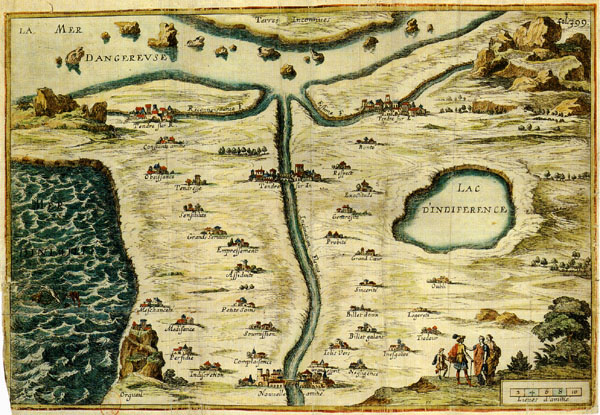 François Chauveau, Carte de Tendre, extrait de Madeleine de Scudéry, Clélie, Histoire romaine (partie I), Paris, Augustin Courbé, 1654.http://expositions.bnf.fr/ciel/grand/sq11-06.htmQuestions De quel type de document s'agit-il ? Le document est une carte du XVIIème siècle publiée dans la première partie du roman de Madeleine de Scudéry, Clélie, Histoire romaine.Analysez la composition de l’image. Quels éléments géographiques distinguez-vous ?La carte est coupée en deux par un fleuve. Au Nord apparaît « LA MER DANGEREUSE », à l’est le « LAC D’INDIFFERENCE » et à l’ouest un océan agité.  L’élève pourra reconnaître de nombreux éléments géographiques : un fleuve, des rivières, des mers, des villages, des chemins, des montagnes ou éléments rocheux…Les lieux représentés dans l’image sont-ils des lieux réels ? Justifiez votre réponse.On attendra que l’élève repère le caractère allégorique de la carte. Le document présente une carte d’un pays imaginaire appelé Tendre. Pour le prouver, l’élève pourra s’appuyer sur les noms de lieux. On valorisera le fait de repérer que c’est une allégorie amoureuse.Le professeur veillera à proposer un agrandissement suffisant de la carte afin que l’élève puisse voir les noms des villages, des capitales et des rivières. ÉCRITUREExercice 4Compétence : Rédiger des écrits variésConsigne : Rédigez, en vers ou en prose, le portrait d’une personne qui a compté pour vous. Après l’avoir décrite, vous évoquerez des moments émouvants vécus avec elle. Vous prêterez attention à l’expression des sentiments.Le professeur portera une attention particulière aux points suivants :La cohérence avec les informations présentes dans la consigne : Un portrait d’une personne qui a compté, en prose ou en vers Evocation de moments émouvants Champ lexical des sentiments, des émotionsLe respect de la cohérence des tempsLa cohérence des substitutsLe respect de la ponctuationLa longueur du texte (une vingtaine de lignes)ÉTUDE DE LA LANGUEExercice 5Compétence : Réécrire un texte en respectant les régularités orthographiquesConsigne : Réécrivez le texte suivant en remplaçant « je » par « elle ». Faites toutes les modifications nécessaires. « Demain, dès l’aube, à l’heure où blanchit la campagne,
Je partirai. (…)Je marcherai les yeux fixés sur mes pensées,
Sans rien voir au dehors, sans entendre aucun bruit,
Seul, inconnu, le dos courbé, les mains croisées,
Triste, et le jour pour moi sera comme la nuit. »Victor Hugo, Les Contemplations, 1856Demain, dès l’aube, à l’heure où blanchit la campagne,
Elle partira. (…)Elle marchera les yeux fixés sur ses pensées,
Sans rien voir au dehors, sans entendre aucun bruit,
Seule, inconnue, le dos courbé, les mains croisées,
Triste, et le jour pour elle sera comme la nuit.Exercice 6Compétence : Identifier les constituants de la phrase« A deux beaux yeuxVous avez un regard singulier et charmant ;
Comme la lune au fond du lac qui la reflète,
Votre prunelle, où brille une humide paillette,
Au coin de vos doux yeux roule languissamment (…) »Théophile Gautier, La Comédie de la mort, 1838.Questions Complétez le tableau suivant.Pour en savoir plus sur les notions suivantes, se référer à l’ouvrage Grammaire du français – Terminologie grammaticale, MENJ, juin 2020. La 3ème partie est consacrée à « la nature des mots ou groupes de mots ». Le nom p.102L’adjectif p.104À propos des fonctions des mots :La fonction sujet p.82La fonction complément du nom p.94La fonction épithète p.96https://cache.media.eduscol.education.fr/file/Programmes/52/6/Livre_Terminologie_grammaticale_web_1308526.pdfExercice 7Compétence : Identifier les constituants de la phrase« Demain, dès l’aube, à l’heure où blanchit la campagne,
Je partirai. Vois-tu, je sais que tu m’attends.
J’irai par la forêt, j’irai par la montagne.
Je ne puis demeurer loin de toi plus longtemps.(…)»Victor Hugo, Les Contemplations, 1856.Questions Relevez les compléments circonstanciels de lieu et de temps en les classant dans un tableau.Pour en savoir plus sur les fonctions des mots, se référer à l’ouvrage Grammaire du français – Terminologie grammaticale, MENJ, juin 2020.Le groupe circonstanciel : la fonction complément circonstanciel p.89https://cache.media.eduscol.education.fr/file/Programmes/52/6/Livre_Terminologie_grammaticale_web_1308526.pdfExercice 8Compétence : Acquérir l’orthographe grammaticaleConsigne :Conjuguez les verbes suivants à l’impératif présent.Exercice 9Compétence : Acquérir l’orthographe grammaticaleConsigne :Conjuguez les verbes suivants au temps demandé.Exercice 10Compétence : Enrichir son lexique.Entourez le suffixe des mots en gras et formez des mots de la même famille en respectant la classe grammaticale indiquée.Formez des mots de la même famille et entourez le suffixe des mots ainsi constitués. Pour en savoir plus, le professeur pourra utilement se référer au chapitre « La formation des mots (morphologie lexicale) » p.164-165 dans Grammaire du français – Terminologie grammaticale, MENJ, juin 2020. https://cache.media.eduscol.education.fr/file/Programmes/52/6/Livre_Terminologie_grammaticale_web_1308526.pdfPour en savoir plus, le professeur pourra utilement se référer au chapitre « Les familles de mots » p.171 dans Grammaire du français – Terminologie grammaticale, MENJ, juin 2020. https://cache.media.eduscol.education.fr/file/Programmes/52/6/Livre_Terminologie_grammaticale_web_1308526.pdfMots issus du texteClasse grammaticaleFonction« singulier »AdjectifÉpithète du nom « regard »« lac »Nom communComplément du nom « fond »« une humide paillette »Groupe nominalSujet (inversé) de « brille »« vos doux yeux »Groupe nominal prépositionnelComplément du nom « coin »Compléments circonstanciels de lieuCompléments circonstanciels de temps« par la forêt »« Demain »« par la montagne »« dès l’aube »« loin de toi »« à l’heure où blanchit la campagne »« plus longtemps »IMPÉRATIF PRÉSENT2ème personne du singulier1ère personne du pluriel2ème personne du plurielAIMERaimeaimonsaimezOUVRIRouvreouvronsouvrezDIREdisdisonsditesÊTREsoissoyonssoyezAVOIRaieayonsayezALLERvaallonsallezINDICATIFPrésentPassé-simplePassé-composéAPERCEVOIRJe/J’aperçoisElle aperçutIls ont aperçuAPPRENDRETu apprendsNous apprîmesVous avez apprisCOMBATTREIl combatIls combattirentNous avons combattuCONSTRUIRENous construisonsVous construisîtesElle a construitAdjectifAdverbeVerbeNomTerri[ble]terriblementterrifierterreurAdjectifAdverbeVerbeNomAmour[eux]amoureusementaimeramourAdverbeAdjectifNomMalheureuse[ment]malheureuxmalheurNomAdjectifAdverbeJoiejoyeuxjoyeusementNomAdjectifVerbeCraintecraintifcraindre